هو الأبهی - ای دو صبيّه آن شهيد سبيل الهی، چون در سحرگاهان…عبدالبهآءاصلی فارسی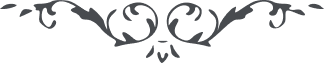 هو الأبهی ای دو صبيّه آن شهيد سبيل الهی، چون در سحرگاهان عنوان تسبيح حضرت رحمن نمائيد بگوئيد ای پرورگار ای آمرزگار محض بخشايش و يختصّ برحمته من يشآء اين دو کنيز را منسوب بآن عزيز مصر شهادت فرمودی و تاج مباهات بر سر نهادی پس ای مهربان يزدان بر عهد و پيمان ثابت و راسخ بدار تا سبب روح و ريحان او گرديم    ع ع 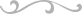 